Lunch Schedule2020-202111:15 – 11:55		4th Grade11:30 - 12:10		1st Grade/ACC11:45 – 12:25   	5th Grade/ACC12:00 – 12:40   	2nd Grade12:10 – 12:55   	Kinder12:15 – 12:55   	3rd Grade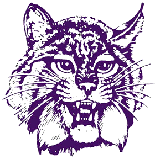 